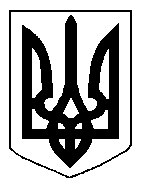 БІЛОЦЕРКІВСЬКА МІСЬКА РАДА	КИЇВСЬКОЇ ОБЛАСТІ	Р І Ш Е Н Н Я

від  25 квітня 2019 року                                                                        № 3743-70-VIIПро передачу земельної ділянки комунальної власності в оренду ТОВАРИСТВУ З ОБМЕЖЕНОЮ ВІДПОВІДАЛЬНІСТЮВИРОБНИЧО-БУДІВЕЛЬНІЙ ФІРМІ «МОНОЛІТБУД»Розглянувши звернення постійної комісії з питань земельних відносин та земельного кадастру, планування території, будівництва, архітектури, охорони пам’яток, історичного середовища та благоустрою до міського голови від 22 березня 2019 року №110/2-17, протокол постійної комісії з питань  земельних відносин та земельного кадастру, планування території, будівництва, архітектури, охорони пам’яток, історичного середовища та благоустрою від 21 березня 2019 року №171, заяву ТОВАРИСТВА З ОБМЕЖЕНОЮ ВІДПОВІДАЛЬНІСТЮ ВИРОБНИЧО-БУДІВЕЛЬНОЇ ФІРМИ «МОНОЛІТБУД» від  05 березня 2019 року №1566, відповідно до ст. ст. 12, 36, 79-1, 93, 122, 123, 124, 125, 126 Земельного кодексу України, ч.5 ст. 16 Закону України «Про Державний земельний кадастр», Закону України «Про оренду землі», п. 34 ч. 1 ст. 26 Закону України «Про місцеве самоврядування в Україні», міська рада вирішила:1.Передати земельну ділянку комунальної власності, право власності на яку зареєстровано у Державному реєстрі речових прав на нерухоме майно від 25.02.2014 року №4855817 в оренду ТОВАРИСТВУ З ОБМЕЖЕНОЮ ВІДПОВІДАЛЬНІСТЮ ВИРОБНИЧО-БУДІВЕЛЬНІЙ ФІРМІ «МОНОЛІТБУД» з цільовим призначенням 02.03 Для будівництва і обслуговування багатоквартирного житлового будинку (вид використання – для розміщення житлового будинку), площею 0,2536 га (з них: під спорудами – 0,0560 га, під проїздами, проходами та площадками – 0, 1976 га) за адресою: вулиця Логінова, строком на 5 (п’ять) років. Кадастровий номер: 3210300000:03:005:0130.2.Припинити договір оренди землі з ТОВАРИСТВОМ З ОБМЕЖЕНОЮ ВІДПОВІДАЛЬНІСТЮ ВИРОБНИЧО-БУДІВЕЛЬНОЮ ФІРМОЮ «МОНОЛІТБУД» під розміщення житлового будинку за адресою: вулиця Логінова, площею 0,2536 га з кадастровим номером: 3210300000:03:005:0130, який укладений 14 лютого 2014 року №29  на  підставі підпункту 8.1 пункту 8 рішення міської ради від 26 грудня 2013 року  №1121-51-VI «Про оформлення правовстановлюючих документів на земельні ділянки юридичним особам та фізичним особам-підприємцям» та зареєстрований в Державному реєстрі речових прав на нерухоме майно,  як інше речове право від 25.02.2014 року №4857109.3.Особі, зазначеній в цьому рішенні, укласти та зареєструвати у встановленому порядку договір оренди землі.4.Особі, зазначеній в цьому рішенні звернутися до управління регулювання земельних відносин Білоцерківської міської ради для укладання додаткової угоди про припинення договору оренди землі від 14 лютого 2014 року №29  відповідно до даного рішення, а також оформити інші документи, необхідні для вчинення цієї угоди та зареєструвати припинення права оренди земельної ділянки в порядку, визначеному чинним законодавством України.5. Контроль за виконанням цього рішення покласти на постійну комісії з питань  земельних відносин та земельного кадастру, планування території, будівництва, архітектури, охорони пам’яток, історичного середовища та благоустрою.Міський голова                                                                                                             Г. Дикий